بسمه‌تعالی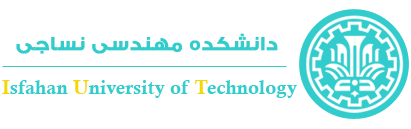 طرح تحقيق پایان‌نامه کارشناسی ارشدتعهدنامه:اینجانب . به شماره دانشجویی. متعهد می‌شوم که در مدت اجرای پروژه به‌طور تمام‌وقت در دانشکده حضورداشته و همچنین اطلاع دارم که کلیه نتایج پروژه و حقوق حاصله از این پروژه متعلق به دانشگاه صنعتی اصفهان بوده و مجاز نیستم بدون موافقت دانشگاه، اطلاعاتی را در رابطه با پروژه به دیگری واگذار نمایم و انتشار نتایج نیز تابع مقررات دانشگاهی است و با موافقت استاد راهنما صورت می‌گیرد.	امضا دانشجوتعريف مسئله و هدف از تحقیق: (حداکثر در 12 سطر)مرور مطالعات گذشته: (حداقل 15 و حداکثر 30 سطر)سؤالات تحقیق و فرضیه‌ها:كاربردهای انجام اين تحقيق:جنبههاي نوآوري و بومی‌سازی:محدودیتها و مشکلات احتمالی طرح:روش انجام تحقيق: (حداکثر 15 خط)مواد و وسایل موردنیاز:------ -هزینه‌ها:مجموع هزینه برآورد شده:  ریالمحل تأمین هزینه: جدول زمان‌بندی مراحل انجام تحقیق:منابع:پیشنهاد پایان‌نامه کارشناسی ارشد به شماره دانشجویی.در کمیته تحصیلات تکمیلی دانشکده مهندسی نساجی مورخ  پذیرفته شد         پذیرفته نشد                                                                                                                                                   امضا سرپرست تحصیلات تکمیلی دانشکدهنام و نام خانوادگی دانشجوشماره دانشجويیشماره دانشجويیرشتهايميل دانشجو: ايميل دانشجو: شماره تماس: شماره تماس: مشخصات اساتيد راهنما و مشاورنام و نام خانوادگیرتبه دانشگاهیمحل خدمتامضا و تاريخاستاد راهنمای اولاستاد راهنمای دوماستاد مشاور اولاستاد مشاور دومنوع طرح:بنيادي  	كاربردي  	توسعه‌ای 	عنوان: Title: رديففعالیتمدت‌زمانرديففعالیتمدت‌زمان12345678910111212345678